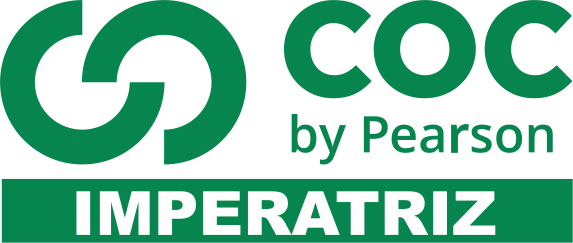 01 –O que se entende por estratificação social?02 – Caracterize cada estratificação social abaixo:a) Sistema de Castas.b) Sociedade Estamentalc) Classe social.03 – O que é mobilidade social.04 – Explique a relação entre preconceito e discriminação social05 – O que se entende por cidadania06 – Diferencie:a) Isonomiab) Isegonia07 – Diferencie:a) Direito Socialb) Direito políticoc) Direito Civil08 - Explique a filosofia existencialista de Heidegger.09 - Explique a filosofia existencialista de Sartre.